                                                   Základná škola s materskou školou P.V. Rovnianka  Dolný Hričov 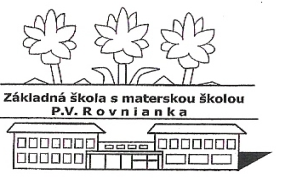                                                                           Školská 248,   013 41 Dolný Hričov                                                                Telefón :  +421/415572133     E-mail: zsdhricov@azet.sk     Internet:  www.zsdhricov.sk                                 Plán podujatí na mesiac NOVEMBER 2018                                                                                                                                                                                                         Zodpovední pedagógoviaĎalšie podujatia : OLYMPIÁDA zo slovenského jazyka – školské kolo Mgr.  Kršková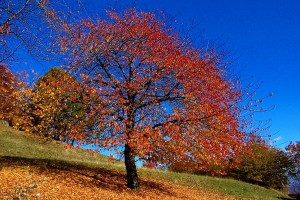 5.11.OLYMPIÁDA v anglickom jazyku – školské koloMgr. Klieštik7.11.Zázračná baterka –Bábkové divadlo ŽilinaMgr. Kurajská9.11.EXKURZIA – Vojenské historické múzeumMgr. Škutová12.11.DEŇ OTVORENÝCH DVERÍMgr. Kurajská,  Mgr. Závodská,  Mgr.  Škutová, Mgr.  Piskoríková,  Mgr.  Bezáková14.11.CYKUS PREDNÁŠOK pre 2. a 5.roč. p. Holičová14.11.MISS bábikaMgr. Škutová,   Mgr. Bezáková15.11.KOMPARO 8Mgr.  Kršková21.11.TESTOVANIE 5p. Holičová28.11.                      VIANOČNÁ DIELNIČKAMgr. Kurajská,  Mgr. Závodská,  Mgr.  Škutová,Mgr.  Piskoríková,  Mgr.  Bezáková29.11.Súťaž EXPERT geniality showp. Holičová 